Россия, 101000, Москва, Мясницкая, 20. Тел.: +7 495 771 32 42; www.hse.ru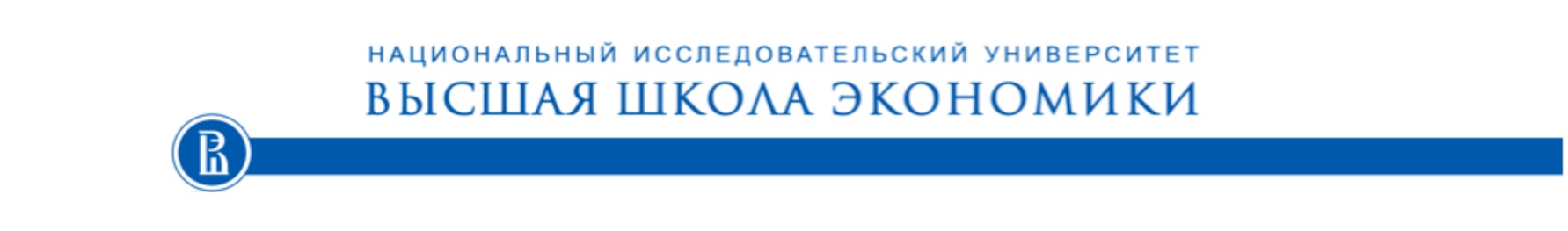 Факультет довузовской подготовки Высшей школы экономики информирует об открытии набора на ежегодные очно-заочные курсы по подготовке к ЕГЭ, ОГЭ и олимпиадам для поступления в ведущие вузы страны. Предлагаемые образовательные услуги позволяют реализовать довузовскую подготовку абитуриентов, необходимую как для сдачи Единого государственного экзамена, так и для успешного прохождения возможных дополнительных творческих испытаний и участия в вузовских олимпиадах. Факультет довузовской подготовки предоставляет абитуриенту (в зависимости от возраста) возможность подготовки к вступительным испытаниям в вузы по следующим программам:программа «11-й класс» – подготовка к успешной сдаче предметов ЕГЭ;программа «10-11-й класс» – углубленное изучение предметов для поступления в вуз по результатам ЕГЭ и олимпиад;программа «10-й класс в режиме выходного дня» – для учеников из Подмосковья (дублируется программа «10-11-й класс»);программа «9-й класс» – для прохождения ГИА/ОГЭ и поступления в Лицей НИУ ВШЭ;программа «Клуб Эрудит» (5-8-й классы) – предпрофильная подготовка по предметам (среди которых есть предметы, отсутствующие в школьной учебной программе). Подготовка на базе НИУ ВШЭ – это платные образовательные услуги по очно-заочной форме обучения. Также слушателям предоставляются скидки, связанные с продолжительностью обучения.Выпускники ФДП имеют возможность получить скидки от 25 до 70% на весь период обучения в НИУ ВШЭ по результатам единого рейтинга. Подробная информация о каждом направлении представлена на официальном сайте факультета довузовской подготовки. Подробности доступны на сайте Факультета довузовской подготовки: https://fdp.hse.ru/ Задать свои вопросы представителям факультета довузовской подготовки НИУ ВШЭ лично можно будет 17 сентября на Дне открытых дверей. В 15:00 пройдут консультации для учащихся 5-9-х классов, а в 17:00 – для учащихся 10-11-х классов. Необходима предварительная регистрация.Просим распространить данную информацию среди заинтересованных групп школьников.С уважением,Факультет довузовской подготовки Высшей школы экономикиhttps://fdp.hse.ru/ fdp@hse.ru   